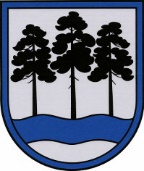 OGRES  NOVADA  PAŠVALDĪBAReģ.Nr.90000024455, Brīvības iela 33, Ogre, Ogres nov., LV-5001tālrunis 65071160, fakss 65071161, e-pasts: ogredome@ogresnovads.lv, www.ogresnovads.lv PAŠVALDĪBAS DOMES SĒDES PROTOKOLA   1.§Par Ogres novada pašvaldībai piederošas zemes vienības „Tumšais purvs”, Mazozolu pag., Ogres nov., daļas iznomāšanu Ogres novada pašvaldības Mazozolu pagasta pārvaldē ir saņemts J. E., personas kods [personas kods], dzīvo [dzīvesvietas adrese], 2019.gada 16.janvāra iesniegums (reģistrēts Ogres novada pašvaldības Mazozolu pagasta pārvaldē ar Nr.5/1.3.), kurā izteikts lūgums piešķirt nomas lietošanā zemi 2 ha platībā, kas ir daļa no zemes vienības ar kadastra apzīmējumu 7472 006 0163, Mazozolu pagastā, Ogres novadā, personiskās palīgsaimniecības vajadzībām.Saskaņā ar ierakstu Mazozolu pagasta zemesgrāmatu nodalījumā Nr.1000 0045 7279, nekustamā īpašuma “Tumšais purvs”, Mazozolu pagastā, Ogres novadā (kadastra Nr.7472 006 0114) ar kopējo platību 66,87 ha, kas sastāv no deviņiem zemes gabaliem (tajā skaitā zemes gabals ar kadastra apzīmējumu 7472 006 0163, 23,48 ha platībā), īpašuma tiesības nostiprinātas Ogres novada pašvaldībai.Ņemot vērā Ogres novada pašvaldības īpašuma iznomāšanas komisijas 2019.gada 28.februāra sēdes protokola Nr.5 izrakstu 1.§, un pamatojoties uz Ministru kabineta 2018.gada 19.jūnija noteikumu Nr.350 “Publiskas personas zemes nomas un apbūves tiesības noteikumi” 28. punktu, 29.2. un 30.2. apakšpunktu, Ogres novada pašvaldības 2012.gada 24.maija saistošo noteikumu Nr.13/2012 “Par neapbūvētu zemesgabalu (personiskām palīgsaimniecībām un sakņu (ģimenes) dārziem) nomas maksas aprēķināšanas kārtību” 2.2.apakšpunktu,  balsojot: PAR – 13 balsis (E.Helmanis, G.Sīviņš, S. Kirhnere, M.Siliņš, Dz.Žindiga, Dz.Mozule, D.Širovs, A.Mangulis, J.Laptevs, M.Leja, J.Iklāvs, J.Latišs, E.Bartkevičs), PRET – nav, ATTURAS – nav,Ogres novada pašvaldības dome NOLEMJ:Iznomāt J. E., personas kods [personas kods], uz desmit gadiem zemes vienības „Tumšais purvs”, Mazozolu pagastā, Ogres novadā, kadastra apzīmējums 7472 006 0163, daļu ~2ha platībā (saskaņā ar pielikumu) par zemes nomas maksu gadā 0,5% apmērā no zemes kadastrālās vērtības, bet ne mazāk kā 7 (septiņi) euro, personiskās palīgsaimniecības vajadzībām ar nosacījumu, ka nomnieks iznomātajā zemesgabalā neveic saimniecisko darbību.Uzdot Ogres novada pašvaldības Mazozolu pagasta pārvaldes vadītājam Dzintaram Žvīguram viena mēneša laikā sagatavot un organizēt zemes nomas līguma noslēgšanu atbilstoši Ministru kabineta 2018.gada 19.jūnija noteikumiem Nr.350 “Publiskas personas zemes nomas un apbūves tiesības noteikumi”.Kontroli par lēmuma izpildi uzdot pašvaldības izpilddirektoram Pēterim Špakovskim.(Sēdes vadītāja, domes priekšsēdētāja E.Helmaņa paraksts) Ogrē, Brīvības ielā 33       Nr.42019.gada 21.martā   